от  «23»   декабря  2020 г. № 18Объяснительная запискак государственному статистическому отчету по форме № 4-экспонаты«Сведения о наличии драгоценных металлов и драгоценных камней в музейных предметах» утвержденной постановлением Государственного Комитета Российской Федерации по статистике от 23.01.2004г. № 6 по состоянию на 1 января 2021 годВ течении отчетного 2020 года в МАУКиИ «Зианчуринский историко-краеведческий музей» изменения не произошли.Таким образом, на 1 января 2021 года наличие драгоценных металлов и драгоценных камней в музейных предметах составляет:Золото - в лигатуре – 0,48 гр., в чистоте -  0,28 гр. Серебро – в лигатуре – 249,51 гр., в чистоте -  210,28 гр. Директор МАУКиИ ЗИКМ                                                 М.Х.АсылбаевБАШКОРТОСТАН  РЕСПУБЛИКА№Ы ЕЙ»НСУРА РАЙОНЫ МУНИЦИПАЛЬ РАЙОНЫНЫН  МУНИЦИПАЛЬ АВТОНОМ М»:»НИ»Т №»М С»Н;»Т УЧРЕЖДЕНИЕ№Ы  «ЕЙ»НСУРА ТАРИХ №»М ТЫУЃАН Я?ТЫ )ЙР»НЕ! МУЗЕЙЫ»453380, Башкортостан Республика3ы, Ейәнсурарайоны, Исәнголауылы,  КарлМарксурамы, 1.Тел. 2-12-54,факс 2-14-47.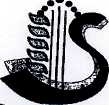 МУНИЦИПАЛЬНОЕ АВТОНОМНОЕ УЧРЕЖДЕНИЕ КУЛЬТУРЫ И ИСКУССТВА «ЗИАНЧУРИНСКИЙ ИСТОРИКО-КРАЕВЕДЧЕСКИЙ МУЗЕЙ» МУНИЦИПАЛЬНОГО РАЙОНА ЗИАНЧУРИНСКИЙ РАЙОН РЕСПУБЛИКИ БАШКОРТОСТАН453380, Республика Башкортостан, Зианчуринский район, с. Исянгулово, ул. Карла Маркса, д. 1. Тел.: 2-12-54,факс 2-14-47.